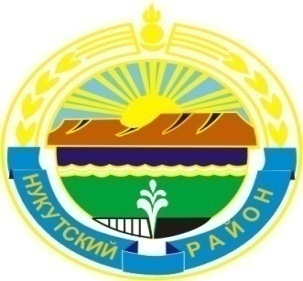 Муниципальное образование «Нукутский район» ДУМА МУНИЦИПАЛЬНОГО ОБРАЗОВАНИЯ«НУКУТСКИЙ  РАЙОН»Седьмой созывРЕШЕНИЕ31 августа 2020 г.                                     № 55                                                 п. Новонукутский О подготовке образовательных организаций к новому 2020 - 2021учебному годуВ соответствии с Федеральным законом от 06 октября 2003 г. № 131-ФЗ «Об общих принципах организации местного самоуправления в Российской Федерации», руководствуясь статьей 27 Устава муниципального образования «Нукутский район», ДумаРЕШИЛА:1. Информацию начальника отдела образования Администрации муниципального образования «Нукутский район»  Гороховой В.И. «О подготовке образовательных организаций к новому 2020 - 2021 учебному году» принять к сведению (прилагается).2. Начальнику отдела образования Администрации муниципального образования «Нукутский район» в период предупреждения распространения коронавирусной инфекции взять под особый  контроль обеспечение образовательных организаций медицинскими работниками.3. Опубликовать настоящее решение с приложением в печатном издании «Официальный курьер» и разместить на официальном сайте муниципального образования «Нукутский район».Председатель Думы  муниципальногообразования «Нукутский район»                                                  	                   К.М. БаторовПриложениек решению ДумыМО «Нукутский район»                                                                                                 от 31.08.2020 г. № 55О подготовке образовательных организаций к новому 2020 - 2021 учебному годуВ целях своевременной и качественной подготовки муниципальных образовательных организаций к началу нового 2020 - 2021 учебного года принято постановление Администрации муниципального образования «Нукутский район» от 6 июля 2020 г. № 296 «О приемке муниципальных образовательных организаций к началу нового 2020 - 2021 учебного года». Приемка образовательных организаций проведена в период с 12 по 18 августа 2020 года.Из 32 учреждений образования на момент приемки принято 31 учреждение, причем 5 учреждений с замечаниями: Алтарикская СОШ, Новонукутская СОШ, Бурят-Мельхитуйская ООШ, Нукутский детский сад, Первомайский детский сад. Не принята Первомайская СОШ по причине отключения АПС в крыле, где производится капитальный ремонт спортивного зала. В начале сентября по завершению всех работ АПС будет подключена.В рамках подготовки образовательных организаций к началу нового учебного года из местного бюджета на проведение текущих ремонтов выделено 610 000,0 руб., в т.ч.:      В связи с открытием в начале ноября Целинной средней школы было выделено 246 950,0 руб. из средств местного бюджета.        В целях соблюдения требований к воздушно-тепловому режиму, водоснабжению и канализации, в рамках государственной программы Российской Федерации «Развитие образования» проведены работы по капитальному ремонту систем отопления:            - в МКОУ Большебаяновская основная щкола, сумма контракта 923273,71 рублей;-  в Наймодайской начальной школе, сумма контракта 810488,44 рублей;- в МБОУ Закулейская средняя школа, сумма контракта 1114971,30 рублей;- в Кирилловской начальной школе, сумма контракта 581529,13 рублей;- в  Шалотской начальной школе, сумма контракта 592491,44 рублей.         В рамках реализации национального проекта «Образование» и входящего в него федерального проекта «Успех каждого ребенка», в соответствии с постановлением Правительства Иркутской области от 08 июля 2016 г. № 427-пп «Об утверждении Положения о предоставлении и расходовании субсидий из областного бюджета местным бюджетам в целях софинансирования расходных обязательств муниципальных образований Иркутской области на реализацию мероприятий по созданию в общеобразовательных организациях, расположенных в сельской  местности, условий для занятия физической культурой и спортом» проведены  капитальные ремонты  следующих спортзалов:- МКОУ Первомайская средняя школа, сумма контракта 1665201,00 рублей. Дополнительно согласована смета на ремонт крыши спортзала на сумму 174578,99 рублей за счет средств местного бюджета;- МБОУ Нукутская средняя школа, сумма контракта 2487500,00 рублей;- МБОУ Харетская средняя школа, сумма контракта 2253420,00 рублей, завершение ремонта 15 сентября. В рамках субсидии из областного бюджета местным бюджетам в целях софинансирования расходных обязательств муниципальных образований Иркутской области на приобретение средств обучения и воспитания (вычислительной техники) для малокомплектных муниципальных образовательных организаций в Иркутской области выделено 907 500,00 руб. на МКОУ Зунгарская основная школа (453 750,00 руб.) и МКОУ Большебаяновская основная школа (453 750,00 руб.).В рамках субсидии из  областного бюджета местным бюджетам в целях софинансирования расходных обязательств муниципальных образований Иркутской области на приобретение средств обучения и воспитания (мебели для занятий в учебных классах), необходимых для оснащения муниципальных общеобразовательных организаций в Иркутской области выделено 992 800,00 руб. для МБОУ Алтарикская средняя школа.В рамках перечня проекта народные инициативы МО «Нукутский район» в 2020 году на учреждения образования предусмотрено 4 333 417,00 руб., в том числе:  В 2020 году в рамках субвенции на общее и дошкольное образование предусмотрено 6 326 000,0 руб. на учебные расходы (1000,0 руб. на воспитанника дошкольного учреждения и 2000,0 руб. на 1 обучающегося), в том числе:                В 9 образовательных учреждениях: МБОУ Алтарикская СОШ, МБОУ Закулейская ООШ, МБОУ Новоленинская СОШ, МБОУ Нукутская СОШ, МБОУ Новонукутская СОШ, МКОУ Первомайская СОШ, МБОУ Тангутская СОШ, МБОУ Целинная СОШ, МКОУ Большебаяновская ООШ организован подвоз обучающихся из 21 населенного пункта до места учебы и обратно.            На 01.09.2020 г. количество обучающихся на подвозе 701 ребенок. Количество задействованной техники 13, из которых 2 ГАЗели – 322121, ПАЗ – 32053-70, все автобусы оснащены системой ГЛОНАСС и тахографами.           Новый автобус получен в МБОУ Новонукутская СОШ.          В целях повышения безопасности дорожного движения и обеспечения прав и законных интересов обучающихся и их родителей (законных представителей) при осуществлении перевозок обучающихся муниципальных образовательных учреждений муниципального образования «Нукутский район» автобусным транспортом и в соответствии с Федеральным законом от 10.12.1995 года № 196-ФЗ «О безопасности дорожного движения», на основании постановления Администрации МО «Нукутский район» № 338 от 06.08.2020 г. «Об утверждении графика обследования автобусных маршрутов на 2020 - 2021 учебный год» в период с 21 по 25 августа проведено комиссионное обследование  18 автобусных маршрутов. На основании составляемых актов, предписаний  маршруты должны будут привести в соответствие с предъявляемыми требованиями.          По исполнению требований к устройству и содержанию работы общеобразовательных организаций - Постановление главного государственного санитарного врача РФ от.30.06.2020 г. № 16 «Об утверждении санитарно-эпидемиологических правил СП 3.1/2.4. 3598-20  Санитарно-эпидемиологические требования  по устройству, содержанию и организации работы образовательных организаций и других объектов социальной инфраструктуры для детей и молодежи в условиях распространения новой коронавирусной инфекции по исполнению «Медико-профилактических мероприятий организации деятельности образовательных организаций в период распространения новой коронавирусной инфекции (COVID-19)» проведена следующая работа:До всех руководителей 2 июля и 18 августа соответственно доведены данные правила. Всеми изучены.Произведен сводный расчет материалов и оборудования для оснащения учреждений в соответствии с предъявляемыми требованиями. Сумма составила с разбивкой на каждый месяц: сентябрь – 6865053,00 рублей; октябрь – 835453,00 рублей; ноябрь – 835453,00 рублей; декабрь – 835453,00 рублей. Данные средства не были предусмотрены в бюджете. В связи с возникшей ситуацией 05 августа 2020 г. информация по возникшей необходимости направлена на имя Апанович Е.В. в министерство образования Иркутской области.Проведено совещание с руководителями образовательных организаций и председателями школьно-родительских комитетов по данным проблемам и вопросам.Учреждениям образования 18 августа выделено 500,0 тыс. рублей на приобретение бесконтактных термометров и рециркуляторов. В настоящее время работа в стадии заключения договоров на поставку.Руководители образовательных учреждений совместно с председателями родительских комитетов проводят работу со спонсорами по приобретению кожных антисептиков, моющих средств (для обработки поверхностей), одноразовых стаканчиков.Начальник отдела образования Администрации МО «Нукутский район»	                                                            В.И.Горохова           Наименование ОУТекущий ремонт, руб.1Новонукутская школа15 000,002Нукутская школа 25 000,003Новоленинская школа25 000,004Тангутская школа10 000,005В-Куйтинская школа15 000,006Алтарикская школа15 000,007Целинная школа10 000,008Закулейская школа25 000,009Хадаханская школа25 000,0010Харетская школа25 000,001В-Онгойская школа15 000,002Зунгарская школа15 000,003Первомайская школа25 000,004Р.-Мельхитуйская школа15 000,005Б-Баяновская школа15 000,00Итого по школам275 000,001Нукутский д/с15 000,002Зунгарский д/с15 000,003Новоленинский д/с15 000,004Шаратский д/с15 000,005В-Куйтинский д/с15 000,006Алтарикский д/с15 000,007Ункурликский д/с15 000,008Первомайский д/с0,00 9Закулейский д/с30 000,0010Р.-Мельхитуйский д/с15 000,0011Харетский д/с15 000,0012Н-Нукутский д/с №230 000,001Новонукутский д/с №630 000,002Хадаханский д/с30 000,003Тангутский д/с0,00 Итого по ДОУ255 000,01ДЮЦ15 000,002ДЮСШ20 000,003КСШ5 000,00Итого по в/шк40 000,001Лагерь40000,00Итого по лагерю40 000,00ВСЕГО610 000,00№Наименование мероприятия Объем финансирования, руб.Объем финансирования, руб.Экономия, руб.№Наименование мероприятия планфакт1Текущий ремонт МКДОУ Нукутский д/с (исполнение решения Нукутского районного суда)724 396,00,00,02Текущий ремонт МКДОУ Новонукутский д/с № 2 (исполнение решения Нукутского районного суда)904 841,00,00,03Приобретение оборудования и мебели для детей МКДОУ Первомайский д/с573 763,00,00,04Приобретение дизельного генератора (МКОУ Русско-Мельхитуйская ООШ) 300 000,0229 000,071 000,05Приобретение оборудования для медицинских кабинетов МКДОУ Закулейский д/с и МБДОУ Новонукутский д/с № 6630 417,0630 417,00,06Устройство ограждения лагеря 1 200 000,0Аукцион не завершен№   Наименование ОУУчебные расходы, руб.Учебные расходы, руб.Учебные расходы, руб.№   Наименование ОУпланфактостаток1Новонукутская школа2 114 000,001 613 657,70500 342,302Нукутская школа 272 000,0061 674,06210 325,943Новоленинская школа346 000,00219 012,12126 987,884Тангутская школа288 000,00271 000,0017 000,005В-Куйтинская школа114 000,0079 409,2834 590,726Алтарикская школа320 000,00144 445,73175 554,277Целинная школа328 000,00274 665,2953 334,718Закулейская школа294 000,00166 143,82127 856,189Хадаханская школа354 000,00116 447,58237 552,4210Харетская школа304 000,00209 543,4094 456,60Итого по школам4 734 000,003 155 998,981 578 001,021В-Онгойская школа164 000,00149 000,0015 000,002Зунгарская школа46 000,0046 000,000,003Первомайская школа178 000,00178 000,000,004Р.-Мельхитуйская школа88 000,0083 000,005 000,005Б-Баяновская школа94 000,0079 000,0015 000,00Итого по школам570 000,00535 000,0035 000,00ВСЕГО5 304 000,003 690 998,981 613 001,02 Наименование ДОУУчебные расходы, руб.Учебные расходы, руб.Учебные расходы, руб. Наименование ДОУпланфактостаток1Новонукутский д/с № 6302 000,00180 936,00121 064,02Хадаханский д/с84 000,0084 000,000,03Тангутский д/с17 000,0017 000,000,0Итого по ДОУ403 000,00281 936,00121 064,01Нукутский д/с74 000,0074 000,00 0,02Зунгарский д/с15 000,0015 000,000,03Новоленинский д/с63 000,0063 000,000,04Шаратский д/с15 000,0015 000,00 0,05В-Куйтинский д/с24 000,0024 000,00 0,06Алтарикский д/с36 000,0036 000,000,07Ункурликский д/с48 000,0044 000,004 000,08Первомайский д/с35 000,0035 000,000,09Закулейский д/с52 000,0052 000,000,010Р.-Мельхитуйский д/с23 000,0023 000,000,011Харетский д/с42 000,0042 000,000,012Новонукутский д/с № 2192 000,00158 382,5533 617,45Итого по ДОУ619 000,00581 382,5537 617,45ВСЕГО1 022 000,00863 318,55158 681,45